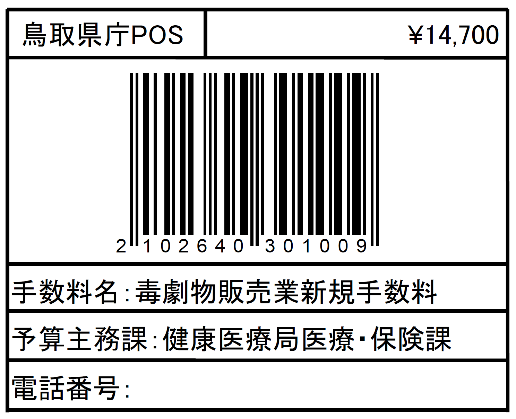 別記第2号様式(第2条関係)毒物劇物　　　　　　　　　販売業登録申請書　年　　月　　日(注意)　1　用紙の大きさは、日本産業規格A列4番とすること。　2　字は、墨、インク等を用い、楷書ではつきりと書くこと。　3　附則第3項に規定する内燃機関用メタノールのみを取り扱う特定品目販売業にあつては、その旨を備考欄に記載すること。店舗の所在地及び名称備考上記により、毒物劇物のの登録を申請します。　　　　　　　　　　　　　住所　　　　　　　　　　　　　氏名　　　総合事務所長　　　　　　　　　　様